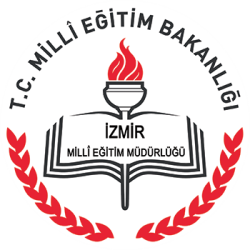 2017- 2018YILLIKFAALİYET PLANI T.C.GAZİEMİR KAYMAKAMLIĞIİlçe Milli Eğitim MüdürlüğüŞEHİT MUSTAFA YAMAN ANADOLU İMAM HATİP LİSESİ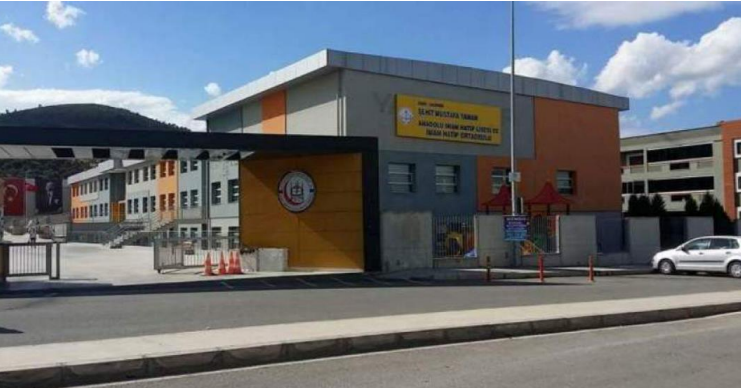 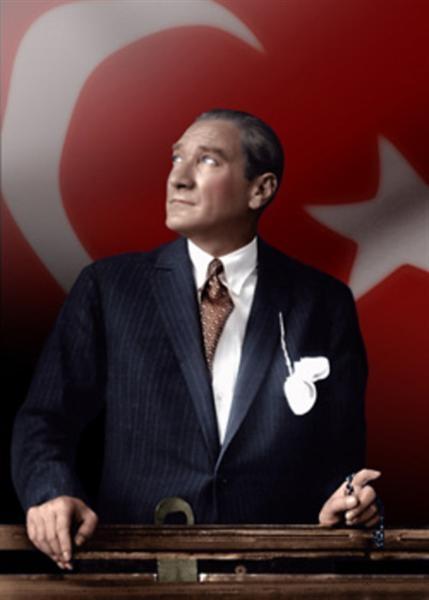 “Çalışmadan, yorulmadan, üretmeden, rahat yaşamak isteyen toplumlar, önce haysiyetlerini, sonra hürriyetlerini ve daha sonrada istiklal ve istikballerini kaybederler”. Mustafa Kemal ATATÜRK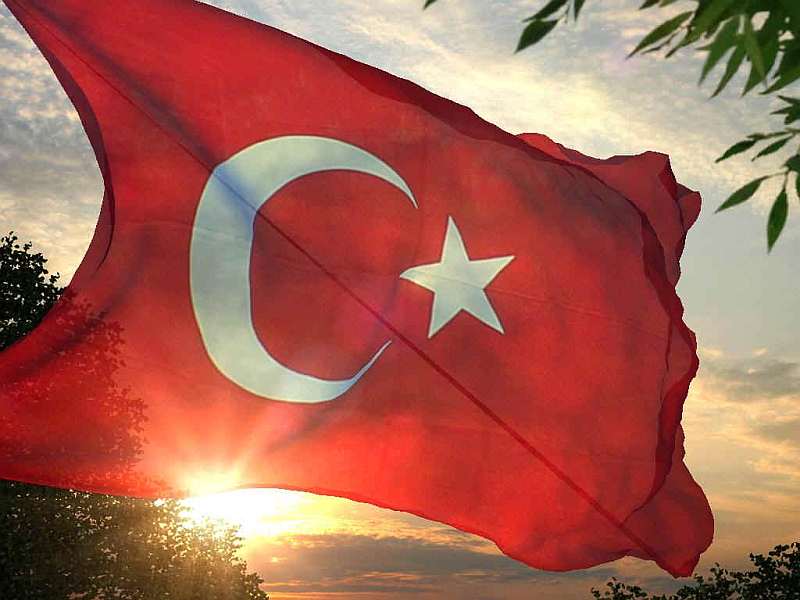 İSTİKLAL MARŞI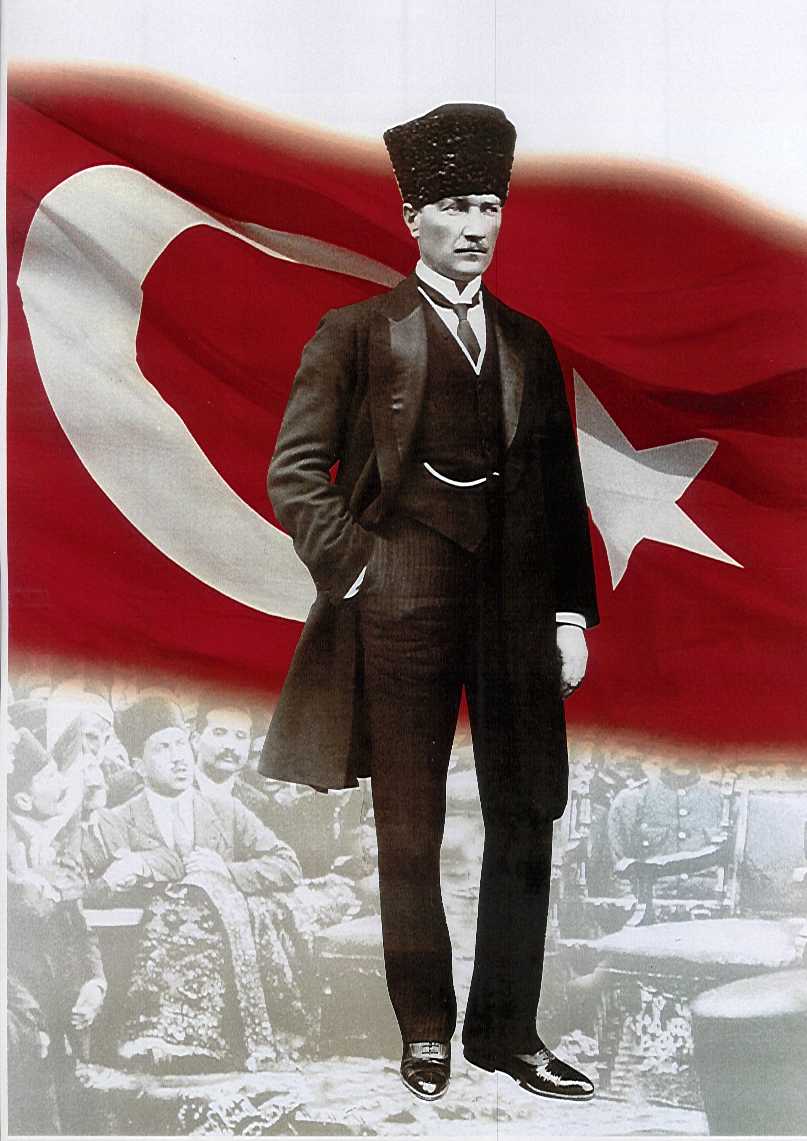 ATATÜRK’ÜN GENÇLİĞE HİTABESİEy Türk gençliği! Birinci vazifen, Türk istiklâlini, Türk cumhuriyetini, ilelebet, muhafaza ve müdafaa etmektir.Mevcudiyetinin ve istikbalinin yegâne temeli budur. Bu temel, senin, en kıymetli hazinendir. İstikbalde dahi, seni, bu hazineden, mahrum etmek isteyecek, dâhilî ve haricî, bedhahların olacaktır. Bir gün, istiklâl ve cumhuriyeti müdafaa mecburiyetine düşersen, vazifeye atılmak için, içinde bulunacağın vaziyetin imkân ve şeraitini düşünmeyeceksin! Bu imkân ve şerait, çok nâmüsait bir mahiyette tezahür edebilir. İstiklâl ve cumhuriyetine kastedecek düşmanlar, bütün dünyada emsali görülmemiş bir galibiyetin mümessili olabilirler. Cebren ve hile ile aziz vatanın, bütün kaleleri zapt edilmiş, bütün tersanelerine girilmiş, bütün orduları dağıtılmış ve memleketin her köşesi bilfiil işgal edilmiş olabilir. Bütün bu şeraitten daha elîm ve daha vahim olmak üzere, memleketin dâhilinde, iktidara sahip olanlar gaflet ve dalâlet ve hattâ hıyanet içinde bulunabilirler. Hattâ bu iktidar sahipleri şahsî menfaatlerini, müstevlilerin siyasî emelleriyle tevhit edebilirler. Millet, fakr u zaruret içinde harap ve bîtap düşmüş olabilir.Ey Türk istikbalinin evlâdı! İşte, bu ahval ve şerait içinde dahi, vazifen; Türk istiklâl ve cumhuriyetini kurtarmaktır! Muhtaç olduğun kudret, damarlarındaki asîl kanda, mevcuttur!                                                            
                                                 Mustafa Kemal ATATÜRK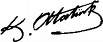 SUNUM	İmam Hatip Liseleri Milli Eğitim Sistemi içerisinde hem yüksek öğretime hem de din hizmetleri mesleğine öğrenci yetiştiren, dört yıllık eğitim kurumlarıdır.           Gaziemir İmam Hatip Lisesi 2011-2012 eğitim öğretim yılında, 25.08.2011 Tarih ve B.08.0.DÖG.0.08.03.020.779/2169 sayılı makam onayı ile geçici olarak Gaziemir ilçesi, Aktepe Mahallesi, Hacı Fevzi Baba Camii yanındaki binada  açılmıştır. Okulumuz 01 Haziran 2012 tarihinde 1051 sayılı makam onayı ile Anadolu İmam Hatip Lisesi olmuştur.        2013-2014 Eğitim Öğretim yılında Gaziemir Anadolu İmam Hatip Lisesi “1187/1 sokak No:3 Fatih Mah. Sarnıç-Gaziemir / İZMİR” adresine geçici olarak taşınmış, burada eğitim öğretime devam etmiştir.        Okulumuz 2015-2016 Eğitim öğretim yılının 2. Dönem başında, 01.10.2015 tarih ve E.9730099 sayılı valilik makam onayı ile kendisine tahsis edilen, “Sevgi Mah. Nevvar Salih İşgören Cad. No:30 Gaziemir - İZMİR” adresindeki yeni binasına 01.02.2016 tarihinde taşınmıştır.  Fakat bu binada eğitim öğretim faaliyeti altı ay ancak sürmüştür. Zira okulumuz 667 sayılı Kanun Hükmünde Kararname ve 27/07/2016 tarih ve 8012156 sayılı Bakanlık oluru doğrultusunda Valilik Makamının 10/08/2016 tarih ve 405.99-E.8541325 sayılı oluru ile tahsis edilen “Irmak Mahallesi 702 sokak no:1 ” adresindeki binaya taşınmıştır. Aynı olur doğrultusunda İmam Hatip Ortaokul okulumuzun bünyesine alınmış ve adı da “Şehit Mustafa Yaman Anadolu İmam Hatip Lisesi” olarak değiştirilmiştir.         Okulumuzun bünyesinde 26/09/2016 tarih ve 105.01-E.10183789 sayılı makam oluru ile anasınıfı ve 22/09/2016 tarih ve 756.01-E.10035750 sayılı makam oluru ile tahsis edilen binada “Seydiköy Erkek Öğrenci Yurdu” adıyla bir erkek öğrenci yurdu da açılmıştır.       Okulumuz müdür Ali DİNÇER liderliğinde 1 müdür baş yardımcısı, 4 müdür yardımcısı, 41 öğretmen, 5 yardımcı personel ve 430 öğrenci   ile eğitim öğretim faaliyetlerini devam ettirmektedir.                                                                                                                                                                                              Ali DİNÇER                                                                                                        Okul MüdürüİÇİNDEKİLERBİRİNCİ BÖLÜMGENEL BİLGİLERKURUM İÇİ ANALİZ Organizasyon Yapısıİnsan Kaynakları Kurumdaki Mevcut PersonelDestek Personele (Hizmetli- Memur) İlişkin Bilgiler:Kurumdaki Mevcut Hizmetli/Memur Sayısı:Teknolojik DüzeyOkul/Kurumun Mevcut Teknolojik Altyapısı:Okulun Fiziki Altyapısı:     	Okulun Fiziki DurumuMali KaynaklarOkulumuzun mali kaynaklarını genel bütçe, okul aile birliği gelirleri, kantin gelirleri olarak belirlenmiştir.Okul Kaynak Tablosu:Okul Gelir-Gider Tablosu:İKİNCİ BÖLÜMPERFORMANS BİLGİLERİMİSYONUMUZ Bilgili, kültürlü, başarılı, kendine güvenen, kendi değerlerimizle birlikte insanlığın ortak değerlerini özümsemiş, yaratılanı ‘Yaradan’dan ötürü sevebilen, tabiatı tahrip değil imar eden, sorun değil çözüm üreten, farklılıkları doğal ve zenginlik kabul edip bunlardan yararlanmayı hedefleyen; insana, düşünceye, özgürlüğe, ahlaka ve kültürel mirasa saygı duyan kişilikli fertler yetiştirmek için varız. Hedefimiz kendimizi değil insanlığı kurtarmaktır. Dünyayı değil, onunla birlikte ukbayı da imar etmektir. Hem kulların hem de Yaratanının sevgisine aday olmaktır. VİZYONUMUZ Öğrencilerimizi ülkemizin ve dünyamızın  ihtiyaç duyduğu din, bilim, sanat ve kültür alanlarında yetkin, kültürel mirası değerlendirebilen, yaşanan hayatı yorumlayabilen, problemlere çözüm üretebilen, ahlaki olgunluğa sahip fertler olarak yetiştirerek yüksek öğrenime hazırlamak; Üniversitelerimizin bütün bölümlerini, özellikle ilahiyat fakültelerini en iyi derecelerle kazanabilecek ve eğitimini iyi bir şekilde sürdürebilecek alt yapıya sahip öğrenciler yetiştirmek; İslâm dininin inançları, ibadet ve ahlâk esasları ile ilgili işleri yürütmek, din konusunda toplumu aydınlatmak ve ibadet yerlerini yönetmek amacıyla kurulan Diyanet İşleri Başkanlığımızda görevlendirilecek nitelikleri haiz din görevlileri yetiştirmektir.TEMEL DEĞERLERİMİZ Öğrenci merkezli eğitim önceliğimizdir. - Sağlıklı bir din anlayışının kaliteli bir eğitim-öğretim sürecinden geçtiğine inanıyoruz. - “Oku, düşün ve anla.” en önemli prensiplerimizden biridir. - Eğitimde baskıcı bir yaklaşımı değil, konuları çözümleyici ve yorumlayıcı bir yaklaşımı benimsiyoruz. - Öğrencilerimizi topluma faydalı bireyler olarak yetiştirmenin öncelikle bizim sorunumuz olduğunun bilincindeyiz. - Karşılıklı güven, farklılık ve görüş ayrılıklarını zenginlik olarak kabul etmek esastır. - Dinî bilginin gerek modern gerekse geleneksel her türlü ön kabul ve hurafelerden uzak, ana kaynaklar ışığında verilmesi gerektiğinin bilincindeyiz.Tema, Amaç, Hedef ve Performans Göstergeleri TEMA 1- EĞİTİM VE ÖĞRETİME ERİŞİMİN ARTTIRILMASI Eğitime ve Öğretime Erişim: Her bireyin hakkı olan eğitime ekonomik, sosyal, kültürel ve demografik farklılık ve dezavantajlarından etkilenmeksizin eşit ve adil şartlar altında ulaşabilmesi ve bu eğitimi tamamlayabilmesidir. STRATEJİK AMAÇ 1. Ekonomik, sosyal, kültürel ve demografik farklılıkların yarattığı dezavantajlardan etkilenmeksizin her bireyin hakkı olan eğitime eşit ve adil şartlar altında ulaşabilmesini ve bu eğitimi tamamlayabilmesini sağlamak. STRATEJİK HEDEF 1. 1.   Plan dönemi sonuna kadar dezavantajlı gruplar başta olmak üzere, eğitim ve öğretimin her tür ve kademesinde katılım ve tamamlama oranlarını artırmak, örgün ve yaygın eğitimin her kademesinde devamsızlık ve okul terklerini azaltmak. Performans Göstergeleri Hedefin Mevcut Durumu?  2016-2017  %4,6 Eğitime Ve Öğretime Erişim Tedbirleri 1. 1Öğretime Erişim Tedbir/Strateji Koordinatör Birim İlişkili Alt Birim/Birimler Tahmini Maliyet Eğitimin önemi konusunda öğrenci velilerini ve kamuoyunu bilinçlendirmek. Müdür yardımcıları Rehber Öğretmenler Maliyet yok STRATEJİK HEDEF 1. 2.  Üniversite sınavlarında öğrenci yerleştirme başarısını arttırmak. Performans Göstergeleri 1. 2. Hedefin Mevcut Durumu?  2016-2017 yılında mezun olan 86 öğrencimizden 26 sı üniversitede bir bölüme yerleştiler.TEMA 2-EĞİTİM-ÖĞRETİMDE KALİTEKaliteli Eğitim ve Öğretim: Eğitim ve öğretim kurumlarının mevcut imkânlarının en iyi şekilde kullanılarak her kademedeki bireye ulusal ve uluslararası ölçütlerde bilgi, beceri, tutum ve davranışın kazandırılmasıdır.STRATEJİK HEDEF 2. 1. Eğitim öğretimde akademik başarı anlamında başarısı düşük olan öğrencilerin sosyal kültürel ve sportif alanlarda yönlendirilmesi STRATEJİK AMAÇ 2.       Her kademedeki bireye ulusal ve uluslararası ölçütlerde bilgi, beceri, tutum ve davranışın kazandırılması ile girişimci yenilikçi, yaratıcı, dil becerileri yüksek, iletişime ve öğrenmeye açık, özgüven ve sorumluluk sahibi sağlıklı ve mutlu bireylerin yetişmesini sağlamak. STRATEJİK HEDEF 2. 1.       Eğitim öğretimde akademik başarı anlamında başarısı düşük olan öğrencilerin sosyal kültürel ve sportif alanlarda yönlendirilmesiTEMA 3 – KURUMSAL KAPASİTENİN GELİŞTİRİLMESİ          Kurumsal Kapasite Geliştirme: Kurumsallaşmanın geliştirilmesi adına kurumun beşeri, fiziki ve mali altyapı süreçlerini tamamlama, yönetim ve organizasyon süreçlerini geliştirme, enformasyon teknolojilerinin kullanımını artırma süreçlerine bütünsel bir yaklaşımdır.STRATEJİK AMAÇ 3        Kurumsal kapasiteyi geliştirmek için, mevcut beşeri, fiziki ve mali alt yapı eksikliklerini gidererek, enformasyon teknolojilerinin etkililiğini artırıp çağın gereklerine uygun, yönetim ve organizasyon yapısını etkin hale getirmek.STRATEJİK HEDEF 3. 1      Plan dönemi sonuna kadar Bakanlıkça yerel ihtiyaçlar göz önünde bulundurularak yapılan insan kaynakları planlamasına uygun hizmet öncesi yeterliliğini sağlamış personelin kesinleşmiş iş tanımlarına uygun şekilde istihdamının sağlanması, hizmet içi eğitimlerle yeterlilikleri arttırılarak personelin performanslarının değerlendirildiği beşeri alt yapıyı oluşturmak.STRATEJİK HEDEF 3. 2   Okulun fiziki durumunda var olan eksiklerin giderilmesi.Hedefin Mevcut Durumu? Okul bahçe duvarlarının çitlerinin  yükseltilmesi, pencerelere korkuluk takılması ve kamera sisteminin yenilenmesi.ÜÇÜNCÜ BÖLÜM2017-2018 EĞİTİM ÖĞRETİM YILI FAALİYET TABLOLARIYıllık Faaliyet Planı Tahmini Maliyet  TablosuKorkma, sönmez bu şafaklarda yüzen al sancak; Sönmeden yurdumun üstünde tüten en son ocak. 
O benim milletimin yıldızıdır, parlayacak; 
O benimdir, o benim milletimindir ancak. 

Çatma, kurban olayım, çehreni ey nazlı hilâl! 
Kahraman ırkıma bir gül! Ne bu şiddet, bu celâl? 
Sana olmaz dökülen kanlarımız sonra helâl... 
Hakkıdır, Hakk’a tapan, milletimin istiklâl! 

Ben ezelden beridir hür yaşadım, hür yaşarım. 
Hangi çılgın bana zincir vuracakmış? Şaşarım! 
Kükremiş sel gibiyim, bendimi çiğner, aşarım. 
Yırtarım dağları, enginlere sığmam, taşarım. 

Garbın afakını sarmışsa çelik zırhlı duvar, 
Benim iman dolu göğsüm gibi serhaddım var. 
Ulusun, korkma! Nasıl böyle bir imanı boğar, 
“Medeniyet!” dediğin tek dişi kalmış canavar? 

Arkadaş! Yurduma alçakları uğratma, sakın. 
Siper et gövdeni, dursun bu hayâsızca akın. 
Doğacaktır sana va’dettiği günler Hakk’ın... 
Kim bilir, belki yarın, belki yarından da yakın.Bastığın yerleri “toprak!” diyerek geçme, tanı: 
Düşün altındaki binlerce kefensiz yatanı. 
Sen şehit oğlusun, incitme, yazıktır, atanı: 
Verme, dünyaları alsan da, bu cennet vatanı. 
Kim bu cennet vatanın uğruna olmaz ki feda? 
Şüheda fışkıracak toprağı sıksan, şüheda! 
Canı, cananı, bütün varımı alsın da Huda, 
Etmesin tek vatanımdan beni dünyada cüda. 
Ruhumun senden, İlâhî, şudur ancak emeli: 
Değmesin mabedimin göğsüne namahrem eli. 
Bu ezanlar ki şahadetleri dinin temeli- 
Ebedî yurdumun üstünde benim inlemeli. 

O zaman vecd ile bin secde eder-varsa-taşım, 
Her cerihamdan, ilâhî, boşanıp kanlı yaşım, 
Fışkırır ruh-ı mücerret gibi yerden naşım; O zaman yükselerek arşa değer belki başım. 

Dalgalan sen de şafaklar gibi ey şanlı hilâl! 
Olsun artık dökülen kanlarımın hepsi helâl. 
Ebediyen sana yok, ırkıma yok izmihlâl: 
Hakkıdır, hür yaşamış, bayrağımın hürriyet;
Hakkıdır, Hakk’a tapan, milletimin istiklâl.Mehmet Akif ERSOYKONULAR                                                                                                                    SAYFAÖNSÖZ GİRİŞ BÖLÜM 1Sunum6Genel Bilgiler9Performans Bilgileri12Faaliyet Tabloları15İLİ:   İZMİRİLİ:   İZMİRİLİ:   İZMİRİLÇESİ: GAZİEMİRİLÇESİ: GAZİEMİRİLÇESİ: GAZİEMİROKULUN ADI: ŞEHİT MUSTAFA YAMAN ANADOLU İMAM HATİP LİSESİOKULUN ADI: ŞEHİT MUSTAFA YAMAN ANADOLU İMAM HATİP LİSESİOKULUN ADI: ŞEHİT MUSTAFA YAMAN ANADOLU İMAM HATİP LİSESİOKULUN ADI: ŞEHİT MUSTAFA YAMAN ANADOLU İMAM HATİP LİSESİOKULUN ADI: ŞEHİT MUSTAFA YAMAN ANADOLU İMAM HATİP LİSESİOKULUN ADI: ŞEHİT MUSTAFA YAMAN ANADOLU İMAM HATİP LİSESİOKULA İLİŞKİN GENEL BİLGİLEROKULA İLİŞKİN GENEL BİLGİLEROKULA İLİŞKİN GENEL BİLGİLERPERSONEL İLE İLGİLİ BİLGİLERPERSONEL İLE İLGİLİ BİLGİLERPERSONEL İLE İLGİLİ BİLGİLEROkul Adresi: Irmak mah. 702 sokak No: 1 GaziemirOkul Adresi: Irmak mah. 702 sokak No: 1 GaziemirOkul Adresi: Irmak mah. 702 sokak No: 1 GaziemirKURUMDA ÇALIŞAN PERSONEL SAYISISayılarıSayılarıOkul Adresi: Irmak mah. 702 sokak No: 1 GaziemirOkul Adresi: Irmak mah. 702 sokak No: 1 GaziemirOkul Adresi: Irmak mah. 702 sokak No: 1 GaziemirKURUMDA ÇALIŞAN PERSONEL SAYISIErkekKadınOkul Telefonu0232 28110500232 2811050Yönetici42FaksAna Sınıfı öğretmeni3Elektronik Posta Adresisehitmustafayaman@meb.k12.trsehitmustafayaman@meb.k12.trBranş Öğretmeni731Web sayfa adresisehitmustafayaman@meb.k12.trsehitmustafayaman@meb.k12.trRehber Öğretmen1Öğretim ŞekliNormal(  x   )İkili)MemurOkulun Hizmete Giriş Tarihi2011-20122011-2012Yardımcı Personel13Kurum Kodu974347974347Toplam1240OKUL VE BİNA DONANIM BİLGİLERİOKUL VE BİNA DONANIM BİLGİLERİOKUL VE BİNA DONANIM BİLGİLERİOKUL VE BİNA DONANIM BİLGİLERİOKUL VE BİNA DONANIM BİLGİLERİOKUL VE BİNA DONANIM BİLGİLERİToplam Derslik Sayısı2828Kütüphane Var(   x)Yok(    )Kullanılan Derslik Sayısı2525Çok Amaçlı SalonVar(  x  )Yok(    )İdari Oda Sayısı55Çok Amaçlı SahaVar(    )Yok(  )Fen Laboratuvarı Sayısı11Bilgisayar Laboratuvarı Sayısı11İş atölyesi--……SıraGöreviNormMevcutErkekKadınToplamLisansY.LisansDoktora1Müdür11112Müdür Yrd.553253Ana Sınıf Öğretmeni313314Edebiyat Öğretmeni55555Matematik Öğretmeni551456FizikÖğretmeni22227Kimyar Öğrt22228Biyoloji 2313329Yabancı Dil4514510Meslek desleri9927911Tarih333312Coğrafya222213Beden Eğt.111114Felsefe1111GöreviErkekErkekKadınEğitim DurumuHizmet YılıToplam1 Memur Memur 02 Hizmetli Hizmetli -333 …..…..4 Araç-Gereçler MevcutİhtiyaçBilgisayar 20+20Yazıcı 10Tarayıcı 3Projeksiyon5İnternet BağlantısıMEB. Hattı- 1Fen lab1Bilgisayar lab1Fotokopi mak2Fiziki Mekânın AdıSayısıİhtiyaçAçıklamaMüdür Odası1Müdür Başyardımcısı Odası1Müdür Yardımcısı Odası3Öğretmenler Odası1Rehberlik Servisi1Derslik28Bilişim Laboratuarı1Fen Bilimleri Laboratuarı1….Kaynaklar2016-2017Okul Aile Birliği ( Kantin Kirası Hariç )108539.00Kantin Kirası  35130.00Aktarılan Gelir…….TOPLAM143669.00YILLAR 2016-20172016-2017HARCAMA KALEMLERİ GELİRLER TOPLAMI( Tefbis’ten 2 yıllık gelir)GİDER ( Tefbis’ten 2 yıllık gider)Temizlik 143621.3616000.00Kırtasiye143621.3620000.00Bakım Onarım143621.3639954.43Mal ve Malzeme Alımı143621.3626000.00Personel Gideri143621.3641666.93…….143621.36143621.36TOPLAM143621.36143621.36FAALİYETİN ADIFAALİYET SAYISIKATILIMCI SAYISIKuran Okuma Yarışması245Hutbe Okuma Yarışması120Hafızlık- Ezan Okuma Yarışması130Arapça Etkinlik Yarışmaları37Kutlu Doğum Prg.1390Meslek Tanıtım Prg.25390Bilgi Yarışması2390Siyer Yarışması1390Tübitak Projesi20390STRATEJİK PLAN 2017-2018EĞİTİM ÖĞRETİM YILI EYLEM PLANISTRATEJİK PLAN 2017-2018EĞİTİM ÖĞRETİM YILI EYLEM PLANISTRATEJİK PLAN 2017-2018EĞİTİM ÖĞRETİM YILI EYLEM PLANISTRATEJİK PLAN 2017-2018EĞİTİM ÖĞRETİM YILI EYLEM PLANISTRATEJİK PLAN 2017-2018EĞİTİM ÖĞRETİM YILI EYLEM PLANISTRATEJİK PLAN 2017-2018EĞİTİM ÖĞRETİM YILI EYLEM PLANISTRATEJİK PLAN 2017-2018EĞİTİM ÖĞRETİM YILI EYLEM PLANISTRATEJİK PLAN 2017-2018EĞİTİM ÖĞRETİM YILI EYLEM PLANISTRATEJİK PLAN 2017-2018EĞİTİM ÖĞRETİM YILI EYLEM PLANISTRATEJİK PLAN 2017-2018EĞİTİM ÖĞRETİM YILI EYLEM PLANISTRATEJİK PLAN 2017-2018EĞİTİM ÖĞRETİM YILI EYLEM PLANISTRATEJİK PLAN 2017-2018EĞİTİM ÖĞRETİM YILI EYLEM PLANISTRATEJİK PLAN 2017-2018EĞİTİM ÖĞRETİM YILI EYLEM PLANISTRATEJİK PLAN 2017-2018EĞİTİM ÖĞRETİM YILI EYLEM PLANISTRATEJİK PLAN 2017-2018EĞİTİM ÖĞRETİM YILI EYLEM PLANITEMA 1TEMA 1TEMA 1TEMA 1TEMA 1Eğitime ve Öğretime Erişim: Her bireyin hakkı olan eğitime ekonomik, sosyal, kültürel ve demografik farklılık ve dezavantajlarından etkilenmeksizin eşit ve adil şartlar altında ulaşabilmesi ve bu eğitimi tamamlayabilmesidir.Eğitime ve Öğretime Erişim: Her bireyin hakkı olan eğitime ekonomik, sosyal, kültürel ve demografik farklılık ve dezavantajlarından etkilenmeksizin eşit ve adil şartlar altında ulaşabilmesi ve bu eğitimi tamamlayabilmesidir.Eğitime ve Öğretime Erişim: Her bireyin hakkı olan eğitime ekonomik, sosyal, kültürel ve demografik farklılık ve dezavantajlarından etkilenmeksizin eşit ve adil şartlar altında ulaşabilmesi ve bu eğitimi tamamlayabilmesidir.Eğitime ve Öğretime Erişim: Her bireyin hakkı olan eğitime ekonomik, sosyal, kültürel ve demografik farklılık ve dezavantajlarından etkilenmeksizin eşit ve adil şartlar altında ulaşabilmesi ve bu eğitimi tamamlayabilmesidir.Eğitime ve Öğretime Erişim: Her bireyin hakkı olan eğitime ekonomik, sosyal, kültürel ve demografik farklılık ve dezavantajlarından etkilenmeksizin eşit ve adil şartlar altında ulaşabilmesi ve bu eğitimi tamamlayabilmesidir.Eğitime ve Öğretime Erişim: Her bireyin hakkı olan eğitime ekonomik, sosyal, kültürel ve demografik farklılık ve dezavantajlarından etkilenmeksizin eşit ve adil şartlar altında ulaşabilmesi ve bu eğitimi tamamlayabilmesidir.Eğitime ve Öğretime Erişim: Her bireyin hakkı olan eğitime ekonomik, sosyal, kültürel ve demografik farklılık ve dezavantajlarından etkilenmeksizin eşit ve adil şartlar altında ulaşabilmesi ve bu eğitimi tamamlayabilmesidir.Eğitime ve Öğretime Erişim: Her bireyin hakkı olan eğitime ekonomik, sosyal, kültürel ve demografik farklılık ve dezavantajlarından etkilenmeksizin eşit ve adil şartlar altında ulaşabilmesi ve bu eğitimi tamamlayabilmesidir.Eğitime ve Öğretime Erişim: Her bireyin hakkı olan eğitime ekonomik, sosyal, kültürel ve demografik farklılık ve dezavantajlarından etkilenmeksizin eşit ve adil şartlar altında ulaşabilmesi ve bu eğitimi tamamlayabilmesidir.Eğitime ve Öğretime Erişim: Her bireyin hakkı olan eğitime ekonomik, sosyal, kültürel ve demografik farklılık ve dezavantajlarından etkilenmeksizin eşit ve adil şartlar altında ulaşabilmesi ve bu eğitimi tamamlayabilmesidir.Stratejik Amaç-1Stratejik Amaç-1Stratejik Amaç-1Stratejik Amaç-1Stratejik Amaç-1Ekonomik, sosyal, kültürel farklılıkların yarattığı dezavantajlardan etkilenmeksizin bireylerin eğitim ve öğretime erişimini ve devamını sağlamak.Ekonomik, sosyal, kültürel farklılıkların yarattığı dezavantajlardan etkilenmeksizin bireylerin eğitim ve öğretime erişimini ve devamını sağlamak.Ekonomik, sosyal, kültürel farklılıkların yarattığı dezavantajlardan etkilenmeksizin bireylerin eğitim ve öğretime erişimini ve devamını sağlamak.Ekonomik, sosyal, kültürel farklılıkların yarattığı dezavantajlardan etkilenmeksizin bireylerin eğitim ve öğretime erişimini ve devamını sağlamak.Ekonomik, sosyal, kültürel farklılıkların yarattığı dezavantajlardan etkilenmeksizin bireylerin eğitim ve öğretime erişimini ve devamını sağlamak.Ekonomik, sosyal, kültürel farklılıkların yarattığı dezavantajlardan etkilenmeksizin bireylerin eğitim ve öğretime erişimini ve devamını sağlamak.Ekonomik, sosyal, kültürel farklılıkların yarattığı dezavantajlardan etkilenmeksizin bireylerin eğitim ve öğretime erişimini ve devamını sağlamak.Ekonomik, sosyal, kültürel farklılıkların yarattığı dezavantajlardan etkilenmeksizin bireylerin eğitim ve öğretime erişimini ve devamını sağlamak.Ekonomik, sosyal, kültürel farklılıkların yarattığı dezavantajlardan etkilenmeksizin bireylerin eğitim ve öğretime erişimini ve devamını sağlamak.Ekonomik, sosyal, kültürel farklılıkların yarattığı dezavantajlardan etkilenmeksizin bireylerin eğitim ve öğretime erişimini ve devamını sağlamak.Stratejik Hedef-1.1Stratejik Hedef-1.1Stratejik Hedef-1.1Stratejik Hedef-1.1Stratejik Hedef-1.1Plan dönemi sonuna kadar 10 gün ve üzeri devamsız öğrenci oranının azaltılmasını sağlamak.Plan dönemi sonuna kadar 10 gün ve üzeri devamsız öğrenci oranının azaltılmasını sağlamak.Plan dönemi sonuna kadar 10 gün ve üzeri devamsız öğrenci oranının azaltılmasını sağlamak.Plan dönemi sonuna kadar 10 gün ve üzeri devamsız öğrenci oranının azaltılmasını sağlamak.Plan dönemi sonuna kadar 10 gün ve üzeri devamsız öğrenci oranının azaltılmasını sağlamak.Plan dönemi sonuna kadar 10 gün ve üzeri devamsız öğrenci oranının azaltılmasını sağlamak.Plan dönemi sonuna kadar 10 gün ve üzeri devamsız öğrenci oranının azaltılmasını sağlamak.Plan dönemi sonuna kadar 10 gün ve üzeri devamsız öğrenci oranının azaltılmasını sağlamak.Plan dönemi sonuna kadar 10 gün ve üzeri devamsız öğrenci oranının azaltılmasını sağlamak.Plan dönemi sonuna kadar 10 gün ve üzeri devamsız öğrenci oranının azaltılmasını sağlamak.Hedefin Performans Göstergeleri Hedefin Performans Göstergeleri Hedefin Performans Göstergeleri Hedefin Performans Göstergeleri Hedefin Performans Göstergeleri Hedefin Performans Göstergeleri 2016- 2017Mevcut Durum2017-2018 Hedef2017-2018 Hedef2017-2018 Hedefİzleme Sonuçları***İzleme Sonuçları***İzleme Sonuçları***İzleme Sonuçları***Hedefin Performans Göstergeleri Hedefin Performans Göstergeleri Hedefin Performans Göstergeleri Hedefin Performans Göstergeleri Hedefin Performans Göstergeleri Hedefin Performans Göstergeleri 2016- 2017Mevcut Durum2017-2018 Hedef2017-2018 Hedef2017-2018 Hedef1.İzlemeGerçekleşme oranı (%)2.İzlemeGerçekleşme oranı (%)PG 1.1.1Toplam öğrenci sayısıToplam öğrenci sayısıToplam öğrenci sayısıToplam öğrenci sayısıToplam öğrenci sayısıToplam öğrenci sayısı690430430430PG 1.1.210 gün ve üzeri devamsız öğrenci sayısı10 gün ve üzeri devamsız öğrenci sayısı10 gün ve üzeri devamsız öğrenci sayısı10 gün ve üzeri devamsız öğrenci sayısı10 gün ve üzeri devamsız öğrenci sayısı10 gün ve üzeri devamsız öğrenci sayısı33151515PG 1.1.310 gün ve üzeri devamsız öğrencilerin oranı(%)10 gün ve üzeri devamsız öğrencilerin oranı(%)10 gün ve üzeri devamsız öğrencilerin oranı(%)10 gün ve üzeri devamsız öğrencilerin oranı(%)10 gün ve üzeri devamsız öğrencilerin oranı(%)10 gün ve üzeri devamsız öğrencilerin oranı(%)%4.76444PG 1.1.4Eğitim ve öğretimden erken ayrılan öğrenci sayısıEğitim ve öğretimden erken ayrılan öğrenci sayısıEğitim ve öğretimden erken ayrılan öğrenci sayısıEğitim ve öğretimden erken ayrılan öğrenci sayısıEğitim ve öğretimden erken ayrılan öğrenci sayısıEğitim ve öğretimden erken ayrılan öğrenci sayısı4222PG 1.1.5Eğitim ve öğretimden erken ayrılma oranEğitim ve öğretimden erken ayrılma oranEğitim ve öğretimden erken ayrılma oranEğitim ve öğretimden erken ayrılma oranEğitim ve öğretimden erken ayrılma oranEğitim ve öğretimden erken ayrılma oran%0.570.250.250.25PG 1.1.6Örgün eğitime devam oranıÖrgün eğitime devam oranıÖrgün eğitime devam oranıÖrgün eğitime devam oranıÖrgün eğitime devam oranıÖrgün eğitime devam oranıFAALİYETLER**FAALİYETLER**Faaliyetin Performans GöstergeleriFaaliyetin Mevcut DurumuFaaliyetinPerformans HedefiFaaliyetinPerformans HedefiFaaliyetin Başlama ve 
Bitiş TarihiFaaliyetin SorumlusuFaaliyetin SorumlusuTahmini MaliyetKullanılacak KaynaklarFaaliyetle İlgili 1. İzleme dönemiFaaliyetle İlgili 1. İzleme dönemiFaaliyetle İlgili 2. İzleme dönemiFaaliyetle İlgili 2. İzleme dönemiFAALİYETLER**FAALİYETLER**Faaliyetin Performans GöstergeleriFaaliyetin Mevcut DurumuFaaliyetinPerformans HedefiFaaliyetinPerformans HedefiFaaliyetin Başlama ve 
Bitiş TarihiFaaliyetin SorumlusuFaaliyetin SorumlusuTahmini MaliyetKullanılacak KaynaklarFaaliyetle İlgili 1. İzleme dönemiFaaliyetle İlgili 1. İzleme dönemiFaaliyetle İlgili 2. İzleme dönemiFaaliyetle İlgili 2. İzleme dönemiFAALİYETLER**FAALİYETLER**Faaliyetin Performans GöstergeleriFaaliyetin Mevcut DurumuFaaliyetinPerformans HedefiFaaliyetinPerformans HedefiFaaliyetin Başlama ve 
Bitiş TarihiFaaliyetin SorumlusuFaaliyetin SorumlusuTahmini MaliyetKullanılacak KaynaklarFaaliyetle İlgili 1. İzleme dönemiFaaliyetle İlgili 1. İzleme dönemiFaaliyetle İlgili 2. İzleme dönemiFaaliyetle İlgili 2. İzleme dönemiFaaliyet 1.1.1: Özürsüz Devamsızlığı 5 gün ve üzeri olan öğrenci velilerine devamsızlık mektubu gönderilecekFaaliyet 1.1.1: Özürsüz Devamsızlığı 5 gün ve üzeri olan öğrenci velilerine devamsızlık mektubu gönderilecek Özürsüz Devamsızlığı 5 gün ve üzeri olan öğrenci sayısı 150 (5 gün ve üzeri ) 50 50 Kasım 2017-Haziran 2018 Okul İdaresi Okul İdaresi1500 Okul Aile BirliğiFaaliyet 1.1.1: Özürsüz Devamsızlığı 5 gün ve üzeri olan öğrenci velilerine devamsızlık mektubu gönderilecekFaaliyet 1.1.1: Özürsüz Devamsızlığı 5 gün ve üzeri olan öğrenci velilerine devamsızlık mektubu gönderilecekDevamsızlık mektubu gönderilen veli sayısı1505050 Kasım 2017-Haziran 2018 Okul İdaresi Okul İdaresi1500 Okul Aile BirliğiFaaliyet 1.1.2:  Sürekli özürsüz devamsızlık yapan öğrencilerin velilerinin okula davet edilerek görüşmeler yapılması.Faaliyet 1.1.2:  Sürekli özürsüz devamsızlık yapan öğrencilerin velilerinin okula davet edilerek görüşmeler yapılması.Görüşülen veli sayısı 150 150 150 Kasım 2017-Haziran 2016 rehberlik rehberlik 0 0Faaliyet 1.1.3. Sürekli devamsızlık yapan öğrencilerin velileriyle birlikte her öğrenci için ayrı ayrı devamsızlık yapma nedenlerinin belirlenmesi.Faaliyet 1.1.3. Sürekli devamsızlık yapan öğrencilerin velileriyle birlikte her öğrenci için ayrı ayrı devamsızlık yapma nedenlerinin belirlenmesi. Veli görüşmesi 65 150 150 Kasım 2017-Haziran 2018 rehberlik rehberlik 00 Faaliyet 1.1.4: Sürekli devamsızlık yapan öğrencilerin okula devam etmeleri için neler yapılması gerektiğinin velileriyle birlikte belirlenmesiFaaliyet 1.1.4: Sürekli devamsızlık yapan öğrencilerin okula devam etmeleri için neler yapılması gerektiğinin velileriyle birlikte belirlenmesi Veli görüşmesi 60 150 150 rehberlik rehberlik 00Faaliyet 1.1.5. Öğrencilere ve öğrenci velilerine yönelik yapılan toplantılarda veli bilgilendirme sistemi ile ilgili bilgi vermek.Faaliyet 1.1.5. Öğrencilere ve öğrenci velilerine yönelik yapılan toplantılarda veli bilgilendirme sistemi ile ilgili bilgi vermek. Veli görüşmesi 430 430 430Kasım 2017rehberlikrehberlik200Okul Aile BirliğiFaaliyet 1.1.6. Öğrenci devamsızlıklarının her gün e-okul sisteminde güncelleştirilmesini sağlamak.Faaliyet 1.1.6. Öğrenci devamsızlıklarının her gün e-okul sisteminde güncelleştirilmesini sağlamak. Devamsızlıkların e okula girilmesi 430 430 430Kasım 2017Okul idaresi Okul idaresi 00Faaliyet 1.1.7. Her öğrenci velisinin adreslerinin güncellenerek özürsüz devamsızlığı 15 güne ulaşan öğrencilere devamsızlık mektupları gönderilmesi.Faaliyet 1.1.7. Her öğrenci velisinin adreslerinin güncellenerek özürsüz devamsızlığı 15 güne ulaşan öğrencilere devamsızlık mektupları gönderilmesi. Özürsüz Devamsızlığı1 5 gün ve üzeri olan öğrenci sayısı 9 (15 gün ve üzeri ) 9 9 Kasım 2017-Haziran 2018 Okul İdaresi Okul İdaresi500 Okul Aile BirliğiTEMA 1TEMA 1TEMA 1TEMA 1TEMA 1Eğitime ve Öğretime Erişim: Her bireyin hakkı olan eğitime ekonomik, sosyal, kültürel ve demografik farklılık ve dezavantajlarından etkilenmeksizin eşit ve adil şartlar altında ulaşabilmesi ve bu eğitimi tamamlayabilmesidir.Eğitime ve Öğretime Erişim: Her bireyin hakkı olan eğitime ekonomik, sosyal, kültürel ve demografik farklılık ve dezavantajlarından etkilenmeksizin eşit ve adil şartlar altında ulaşabilmesi ve bu eğitimi tamamlayabilmesidir.Eğitime ve Öğretime Erişim: Her bireyin hakkı olan eğitime ekonomik, sosyal, kültürel ve demografik farklılık ve dezavantajlarından etkilenmeksizin eşit ve adil şartlar altında ulaşabilmesi ve bu eğitimi tamamlayabilmesidir.Eğitime ve Öğretime Erişim: Her bireyin hakkı olan eğitime ekonomik, sosyal, kültürel ve demografik farklılık ve dezavantajlarından etkilenmeksizin eşit ve adil şartlar altında ulaşabilmesi ve bu eğitimi tamamlayabilmesidir.Eğitime ve Öğretime Erişim: Her bireyin hakkı olan eğitime ekonomik, sosyal, kültürel ve demografik farklılık ve dezavantajlarından etkilenmeksizin eşit ve adil şartlar altında ulaşabilmesi ve bu eğitimi tamamlayabilmesidir.Eğitime ve Öğretime Erişim: Her bireyin hakkı olan eğitime ekonomik, sosyal, kültürel ve demografik farklılık ve dezavantajlarından etkilenmeksizin eşit ve adil şartlar altında ulaşabilmesi ve bu eğitimi tamamlayabilmesidir.Eğitime ve Öğretime Erişim: Her bireyin hakkı olan eğitime ekonomik, sosyal, kültürel ve demografik farklılık ve dezavantajlarından etkilenmeksizin eşit ve adil şartlar altında ulaşabilmesi ve bu eğitimi tamamlayabilmesidir.Eğitime ve Öğretime Erişim: Her bireyin hakkı olan eğitime ekonomik, sosyal, kültürel ve demografik farklılık ve dezavantajlarından etkilenmeksizin eşit ve adil şartlar altında ulaşabilmesi ve bu eğitimi tamamlayabilmesidir.Eğitime ve Öğretime Erişim: Her bireyin hakkı olan eğitime ekonomik, sosyal, kültürel ve demografik farklılık ve dezavantajlarından etkilenmeksizin eşit ve adil şartlar altında ulaşabilmesi ve bu eğitimi tamamlayabilmesidir.Eğitime ve Öğretime Erişim: Her bireyin hakkı olan eğitime ekonomik, sosyal, kültürel ve demografik farklılık ve dezavantajlarından etkilenmeksizin eşit ve adil şartlar altında ulaşabilmesi ve bu eğitimi tamamlayabilmesidir.Stratejik Amaç-1Stratejik Amaç-1Stratejik Amaç-1Stratejik Amaç-1Stratejik Amaç-1Ekonomik, sosyal, kültürel farklılıkların yarattığı dezavantajlardan etkilenmeksizin bireylerin eğitim ve öğretime erişimini ve devamını sağlamak.Ekonomik, sosyal, kültürel farklılıkların yarattığı dezavantajlardan etkilenmeksizin bireylerin eğitim ve öğretime erişimini ve devamını sağlamak.Ekonomik, sosyal, kültürel farklılıkların yarattığı dezavantajlardan etkilenmeksizin bireylerin eğitim ve öğretime erişimini ve devamını sağlamak.Ekonomik, sosyal, kültürel farklılıkların yarattığı dezavantajlardan etkilenmeksizin bireylerin eğitim ve öğretime erişimini ve devamını sağlamak.Ekonomik, sosyal, kültürel farklılıkların yarattığı dezavantajlardan etkilenmeksizin bireylerin eğitim ve öğretime erişimini ve devamını sağlamak.Ekonomik, sosyal, kültürel farklılıkların yarattığı dezavantajlardan etkilenmeksizin bireylerin eğitim ve öğretime erişimini ve devamını sağlamak.Ekonomik, sosyal, kültürel farklılıkların yarattığı dezavantajlardan etkilenmeksizin bireylerin eğitim ve öğretime erişimini ve devamını sağlamak.Ekonomik, sosyal, kültürel farklılıkların yarattığı dezavantajlardan etkilenmeksizin bireylerin eğitim ve öğretime erişimini ve devamını sağlamak.Ekonomik, sosyal, kültürel farklılıkların yarattığı dezavantajlardan etkilenmeksizin bireylerin eğitim ve öğretime erişimini ve devamını sağlamak.Ekonomik, sosyal, kültürel farklılıkların yarattığı dezavantajlardan etkilenmeksizin bireylerin eğitim ve öğretime erişimini ve devamını sağlamak.Stratejik Hedef-1.1Stratejik Hedef-1.1Stratejik Hedef-1.1Stratejik Hedef-1.1Stratejik Hedef-1.1Üniversite sınavlarında öğrenci yerleştirme başarısını arttırmak. Üniversite sınavlarında öğrenci yerleştirme başarısını arttırmak. Üniversite sınavlarında öğrenci yerleştirme başarısını arttırmak. Üniversite sınavlarında öğrenci yerleştirme başarısını arttırmak. Üniversite sınavlarında öğrenci yerleştirme başarısını arttırmak. Üniversite sınavlarında öğrenci yerleştirme başarısını arttırmak. Üniversite sınavlarında öğrenci yerleştirme başarısını arttırmak. Üniversite sınavlarında öğrenci yerleştirme başarısını arttırmak. Üniversite sınavlarında öğrenci yerleştirme başarısını arttırmak. Üniversite sınavlarında öğrenci yerleştirme başarısını arttırmak. Hedefin Performans Göstergeleri Hedefin Performans Göstergeleri Hedefin Performans Göstergeleri Hedefin Performans Göstergeleri Hedefin Performans Göstergeleri Hedefin Performans Göstergeleri 2016- 2017Mevcut Durum2017-2018 Hedef2017-2018 Hedef2017-2018 Hedefİzleme Sonuçları***İzleme Sonuçları***İzleme Sonuçları***İzleme Sonuçları***Hedefin Performans Göstergeleri Hedefin Performans Göstergeleri Hedefin Performans Göstergeleri Hedefin Performans Göstergeleri Hedefin Performans Göstergeleri Hedefin Performans Göstergeleri 2016- 2017Mevcut Durum2017-2018 Hedef2017-2018 Hedef2017-2018 Hedef1.İzlemeGerçekleşme oranı (%)2.İzlemeGerçekleşme oranı (%)PG 1.1.112. Sınıf toplam öğrenci sayısı12. Sınıf toplam öğrenci sayısı12. Sınıf toplam öğrenci sayısı12. Sınıf toplam öğrenci sayısı12. Sınıf toplam öğrenci sayısı12. Sınıf toplam öğrenci sayısı86494949PG 1.1.2YGS sınavına giren öğrenci sayısıYGS sınavına giren öğrenci sayısıYGS sınavına giren öğrenci sayısıYGS sınavına giren öğrenci sayısıYGS sınavına giren öğrenci sayısıYGS sınavına giren öğrenci sayısı84PG 1.1.3180 barajını geçen öğrenci sayısı180 barajını geçen öğrenci sayısı180 barajını geçen öğrenci sayısı180 barajını geçen öğrenci sayısı180 barajını geçen öğrenci sayısı180 barajını geçen öğrenci sayısı70PG 1.1.4LYS sınavına giren öğrenci sayısıLYS sınavına giren öğrenci sayısıLYS sınavına giren öğrenci sayısıLYS sınavına giren öğrenci sayısıLYS sınavına giren öğrenci sayısıLYS sınavına giren öğrenci sayısı48PG 1.1.5Üniversiteye yerleşen öğrenci sayısıÜniversiteye yerleşen öğrenci sayısıÜniversiteye yerleşen öğrenci sayısıÜniversiteye yerleşen öğrenci sayısıÜniversiteye yerleşen öğrenci sayısıÜniversiteye yerleşen öğrenci sayısı26252525PG 1.1.6Üniversiteye yerleşen öğrenci yüzde oranıÜniversiteye yerleşen öğrenci yüzde oranıÜniversiteye yerleşen öğrenci yüzde oranıÜniversiteye yerleşen öğrenci yüzde oranıÜniversiteye yerleşen öğrenci yüzde oranıÜniversiteye yerleşen öğrenci yüzde oranı%33%50%50%50FAALİYETLERFAALİYETLERFaaliyetin Performans GöstergeleriFaaliyetin Mevcut DurumuFaaliyetinPerformans HedefiFaaliyetinPerformans HedefiFaaliyetin Başlama ve 
Bitiş TarihiFaaliyetin SorumlusuFaaliyetin SorumlusuTahmini MaliyetKullanılacak KaynaklarFaaliyetle İlgili 1. İzleme dönemiFaaliyetle İlgili 1. İzleme dönemiFaaliyetle İlgili 2. İzleme dönemiFaaliyetle İlgili 2. İzleme dönemiFAALİYETLERFAALİYETLERFaaliyetin Performans GöstergeleriFaaliyetin Mevcut DurumuFaaliyetinPerformans HedefiFaaliyetinPerformans HedefiFaaliyetin Başlama ve 
Bitiş TarihiFaaliyetin SorumlusuFaaliyetin SorumlusuTahmini MaliyetKullanılacak KaynaklarFaaliyetle İlgili 1. İzleme dönemiFaaliyetle İlgili 1. İzleme dönemiFaaliyetle İlgili 2. İzleme dönemiFaaliyetle İlgili 2. İzleme dönemiFAALİYETLERFAALİYETLERFaaliyetin Performans GöstergeleriFaaliyetin Mevcut DurumuFaaliyetinPerformans HedefiFaaliyetinPerformans HedefiFaaliyetin Başlama ve 
Bitiş TarihiFaaliyetin SorumlusuFaaliyetin SorumlusuTahmini MaliyetKullanılacak KaynaklarFaaliyetle İlgili 1. İzleme dönemiFaaliyetle İlgili 1. İzleme dönemiFaaliyetle İlgili 2. İzleme dönemiFaaliyetle İlgili 2. İzleme dönemiFAALİYETLERFAALİYETLERFaaliyetin Başlama ve 
Bitiş TarihiFaaliyetin SorumlusuFaaliyetin SorumlusuTahmini MaliyetKullanılacak KaynaklarFaaliyetle İlgili 1. İzleme dönemiFaaliyetle İlgili 1. İzleme dönemiFaaliyetle İlgili 2. İzleme dönemiFaaliyetle İlgili 2. İzleme dönemiÖğrencilere ve öğrenci velilerine yönelik yapılan toplantılarda üniversite sistemi ile ilgili bilgi vermekÖğrencilere ve öğrenci velilerine yönelik yapılan toplantılarda üniversite sistemi ile ilgili bilgi vermekVeli görüşmesi430430 Kasım 2017-Haziran 2018 Rehberlik Rehberlik100Okul Aile BirliğiÖğrencilere üniversite sınav sisitemi ilgili bilgi  rehberlik vermekÖğrencilere üniversite sınav sisitemi ilgili bilgi  rehberlik vermekBilgilendirme konferansı490Üniversite tanıtımları yapmak.Üniversite tanıtımları yapmak.Tanıtım gezileri144 Kasım 2017-Haziran 2018 Rehberlik Rehberlik2000Okul Aile BirliğiMeslek ve bölüm bilgilendirme için uzmanlar getirilerek meslek tanıtımları yapmakMeslek ve bölüm bilgilendirme için uzmanlar getirilerek meslek tanıtımları yapmakÇeşitli alanlarda uzmanların konferansları2525 Kasım 2017-Haziran 2018Okul idaresi- RehberlikOkul idaresi- Rehberlik2000Okul Aile BirliğiSınav stresi ve sınava hazırlanma rehberliği yapmakSınav stresi ve sınava hazırlanma rehberliği yapmakUzman rehberlikcilerden konferans22 Şubat 2018-Haziran 2018 rehberlik rehberlik200Okul Aile BirliğiDestekleme ve yetiştirme kurslarında üniversiteye yönelik çalışmalar yapmakDestekleme ve yetiştirme kurslarında üniversiteye yönelik çalışmalar yapmakÖğrencilerin DYK başvuruları ve takibi444949Eylül 2017Ocak2018Okul idaresiOkul idaresiDüzenli deneme sınavları yapmakDüzenli deneme sınavları yapmakDeneme sınavları31717Ekim 2017 Haziran 2018Okul idaresi- RehberlikOkul idaresi- Rehberlik2000Okul Aile BirliğiSTRATEJİK PLAN 2017-2018EĞİTİM ÖĞRETİM YILI EYLEM PLANISTRATEJİK PLAN 2017-2018EĞİTİM ÖĞRETİM YILI EYLEM PLANISTRATEJİK PLAN 2017-2018EĞİTİM ÖĞRETİM YILI EYLEM PLANISTRATEJİK PLAN 2017-2018EĞİTİM ÖĞRETİM YILI EYLEM PLANISTRATEJİK PLAN 2017-2018EĞİTİM ÖĞRETİM YILI EYLEM PLANISTRATEJİK PLAN 2017-2018EĞİTİM ÖĞRETİM YILI EYLEM PLANISTRATEJİK PLAN 2017-2018EĞİTİM ÖĞRETİM YILI EYLEM PLANISTRATEJİK PLAN 2017-2018EĞİTİM ÖĞRETİM YILI EYLEM PLANISTRATEJİK PLAN 2017-2018EĞİTİM ÖĞRETİM YILI EYLEM PLANISTRATEJİK PLAN 2017-2018EĞİTİM ÖĞRETİM YILI EYLEM PLANISTRATEJİK PLAN 2017-2018EĞİTİM ÖĞRETİM YILI EYLEM PLANISTRATEJİK PLAN 2017-2018EĞİTİM ÖĞRETİM YILI EYLEM PLANISTRATEJİK PLAN 2017-2018EĞİTİM ÖĞRETİM YILI EYLEM PLANISTRATEJİK PLAN 2017-2018EĞİTİM ÖĞRETİM YILI EYLEM PLANISTRATEJİK PLAN 2017-2018EĞİTİM ÖĞRETİM YILI EYLEM PLANITEMA 2TEMA 2TEMA 2TEMA 2TEMA 2EĞİTİM-ÖĞRETİMDE KALİTEKaliteli Eğitim ve Öğretim: Eğitim ve öğretim kurumlarının mevcut imkânlarının en iyi şekilde kullanılarak her kademedeki bireye ulusal ve uluslararası ölçütlerde bilgi, beceri, tutum ve davranışın kazandırılmasıdır.EĞİTİM-ÖĞRETİMDE KALİTEKaliteli Eğitim ve Öğretim: Eğitim ve öğretim kurumlarının mevcut imkânlarının en iyi şekilde kullanılarak her kademedeki bireye ulusal ve uluslararası ölçütlerde bilgi, beceri, tutum ve davranışın kazandırılmasıdır.EĞİTİM-ÖĞRETİMDE KALİTEKaliteli Eğitim ve Öğretim: Eğitim ve öğretim kurumlarının mevcut imkânlarının en iyi şekilde kullanılarak her kademedeki bireye ulusal ve uluslararası ölçütlerde bilgi, beceri, tutum ve davranışın kazandırılmasıdır.EĞİTİM-ÖĞRETİMDE KALİTEKaliteli Eğitim ve Öğretim: Eğitim ve öğretim kurumlarının mevcut imkânlarının en iyi şekilde kullanılarak her kademedeki bireye ulusal ve uluslararası ölçütlerde bilgi, beceri, tutum ve davranışın kazandırılmasıdır.EĞİTİM-ÖĞRETİMDE KALİTEKaliteli Eğitim ve Öğretim: Eğitim ve öğretim kurumlarının mevcut imkânlarının en iyi şekilde kullanılarak her kademedeki bireye ulusal ve uluslararası ölçütlerde bilgi, beceri, tutum ve davranışın kazandırılmasıdır.EĞİTİM-ÖĞRETİMDE KALİTEKaliteli Eğitim ve Öğretim: Eğitim ve öğretim kurumlarının mevcut imkânlarının en iyi şekilde kullanılarak her kademedeki bireye ulusal ve uluslararası ölçütlerde bilgi, beceri, tutum ve davranışın kazandırılmasıdır.EĞİTİM-ÖĞRETİMDE KALİTEKaliteli Eğitim ve Öğretim: Eğitim ve öğretim kurumlarının mevcut imkânlarının en iyi şekilde kullanılarak her kademedeki bireye ulusal ve uluslararası ölçütlerde bilgi, beceri, tutum ve davranışın kazandırılmasıdır.EĞİTİM-ÖĞRETİMDE KALİTEKaliteli Eğitim ve Öğretim: Eğitim ve öğretim kurumlarının mevcut imkânlarının en iyi şekilde kullanılarak her kademedeki bireye ulusal ve uluslararası ölçütlerde bilgi, beceri, tutum ve davranışın kazandırılmasıdır.EĞİTİM-ÖĞRETİMDE KALİTEKaliteli Eğitim ve Öğretim: Eğitim ve öğretim kurumlarının mevcut imkânlarının en iyi şekilde kullanılarak her kademedeki bireye ulusal ve uluslararası ölçütlerde bilgi, beceri, tutum ve davranışın kazandırılmasıdır.EĞİTİM-ÖĞRETİMDE KALİTEKaliteli Eğitim ve Öğretim: Eğitim ve öğretim kurumlarının mevcut imkânlarının en iyi şekilde kullanılarak her kademedeki bireye ulusal ve uluslararası ölçütlerde bilgi, beceri, tutum ve davranışın kazandırılmasıdır.Stratejik Amaç-1Stratejik Amaç-1Stratejik Amaç-1Stratejik Amaç-1Stratejik Amaç-1Eğitim öğretimde akademik başarı anlamında başarısı düşük olan öğrencilerin sosyal kültürel ve sportif alanlarda yönlendirilmesiEğitim öğretimde akademik başarı anlamında başarısı düşük olan öğrencilerin sosyal kültürel ve sportif alanlarda yönlendirilmesiEğitim öğretimde akademik başarı anlamında başarısı düşük olan öğrencilerin sosyal kültürel ve sportif alanlarda yönlendirilmesiEğitim öğretimde akademik başarı anlamında başarısı düşük olan öğrencilerin sosyal kültürel ve sportif alanlarda yönlendirilmesiEğitim öğretimde akademik başarı anlamında başarısı düşük olan öğrencilerin sosyal kültürel ve sportif alanlarda yönlendirilmesiEğitim öğretimde akademik başarı anlamında başarısı düşük olan öğrencilerin sosyal kültürel ve sportif alanlarda yönlendirilmesiEğitim öğretimde akademik başarı anlamında başarısı düşük olan öğrencilerin sosyal kültürel ve sportif alanlarda yönlendirilmesiEğitim öğretimde akademik başarı anlamında başarısı düşük olan öğrencilerin sosyal kültürel ve sportif alanlarda yönlendirilmesiEğitim öğretimde akademik başarı anlamında başarısı düşük olan öğrencilerin sosyal kültürel ve sportif alanlarda yönlendirilmesiEğitim öğretimde akademik başarı anlamında başarısı düşük olan öğrencilerin sosyal kültürel ve sportif alanlarda yönlendirilmesiStratejik Hedef-1.1Stratejik Hedef-1.1Stratejik Hedef-1.1Stratejik Hedef-1.1Stratejik Hedef-1.1Plan dönemi sonuna kadar 10 gün ve üzeri devamsız öğrenci oranının azaltılmasını sağlamak.Plan dönemi sonuna kadar 10 gün ve üzeri devamsız öğrenci oranının azaltılmasını sağlamak.Plan dönemi sonuna kadar 10 gün ve üzeri devamsız öğrenci oranının azaltılmasını sağlamak.Plan dönemi sonuna kadar 10 gün ve üzeri devamsız öğrenci oranının azaltılmasını sağlamak.Plan dönemi sonuna kadar 10 gün ve üzeri devamsız öğrenci oranının azaltılmasını sağlamak.Plan dönemi sonuna kadar 10 gün ve üzeri devamsız öğrenci oranının azaltılmasını sağlamak.Plan dönemi sonuna kadar 10 gün ve üzeri devamsız öğrenci oranının azaltılmasını sağlamak.Plan dönemi sonuna kadar 10 gün ve üzeri devamsız öğrenci oranının azaltılmasını sağlamak.Plan dönemi sonuna kadar 10 gün ve üzeri devamsız öğrenci oranının azaltılmasını sağlamak.Plan dönemi sonuna kadar 10 gün ve üzeri devamsız öğrenci oranının azaltılmasını sağlamak.Hedefin Performans Göstergeleri Hedefin Performans Göstergeleri Hedefin Performans Göstergeleri Hedefin Performans Göstergeleri Hedefin Performans Göstergeleri Hedefin Performans Göstergeleri 2016- 2017Mevcut Durum2017-2018 Hedef2017-2018 Hedef2017-2018 Hedefİzleme Sonuçları***İzleme Sonuçları***İzleme Sonuçları***İzleme Sonuçları***Hedefin Performans Göstergeleri Hedefin Performans Göstergeleri Hedefin Performans Göstergeleri Hedefin Performans Göstergeleri Hedefin Performans Göstergeleri Hedefin Performans Göstergeleri 2016- 2017Mevcut Durum2017-2018 Hedef2017-2018 Hedef2017-2018 Hedef1.İzlemeGerçekleşme oranı (%)2.İzlemeGerçekleşme oranı (%)PG 1.1.1Toplam öğrenci sayısıToplam öğrenci sayısıToplam öğrenci sayısıToplam öğrenci sayısıToplam öğrenci sayısıToplam öğrenci sayısı690430430430PG 1.1.2Bu öğrencilerin ilgi alanlarının tespitiBu öğrencilerin ilgi alanlarının tespitiBu öğrencilerin ilgi alanlarının tespitiBu öğrencilerin ilgi alanlarının tespitiBu öğrencilerin ilgi alanlarının tespitiBu öğrencilerin ilgi alanlarının tespiti690430430430PG 1.1.3Akademik başarısı düşük öğrencilerAkademik başarısı düşük öğrencilerAkademik başarısı düşük öğrencilerAkademik başarısı düşük öğrencilerAkademik başarısı düşük öğrencilerAkademik başarısı düşük öğrenciler76PG 1.1.4Akademik başarısı düşük öğrenciler yüzde oranıAkademik başarısı düşük öğrenciler yüzde oranıAkademik başarısı düşük öğrenciler yüzde oranıAkademik başarısı düşük öğrenciler yüzde oranıAkademik başarısı düşük öğrenciler yüzde oranıAkademik başarısı düşük öğrenciler yüzde oranı%11,01%10%10%10PG 1.1.5Etkinlik olarak sosyal ve kültürel etkinliklere katılan öğrenci sayısıEtkinlik olarak sosyal ve kültürel etkinliklere katılan öğrenci sayısıEtkinlik olarak sosyal ve kültürel etkinliklere katılan öğrenci sayısıEtkinlik olarak sosyal ve kültürel etkinliklere katılan öğrenci sayısıEtkinlik olarak sosyal ve kültürel etkinliklere katılan öğrenci sayısıEtkinlik olarak sosyal ve kültürel etkinliklere katılan öğrenci sayısı116120120120PG 1.1.6Akademik başarısı düşük öğrencilerin etkinlik olarak sosyal ve kültürel etkinliklere katılan  sayısıAkademik başarısı düşük öğrencilerin etkinlik olarak sosyal ve kültürel etkinliklere katılan  sayısıAkademik başarısı düşük öğrencilerin etkinlik olarak sosyal ve kültürel etkinliklere katılan  sayısıAkademik başarısı düşük öğrencilerin etkinlik olarak sosyal ve kültürel etkinliklere katılan  sayısıAkademik başarısı düşük öğrencilerin etkinlik olarak sosyal ve kültürel etkinliklere katılan  sayısıAkademik başarısı düşük öğrencilerin etkinlik olarak sosyal ve kültürel etkinliklere katılan  sayısı48PG 1.1.7Akademik başarısı düşük öğrencilerin etkinlik olarak sosyal ve kültürel etkinliklere katılan  yüzde oranıAkademik başarısı düşük öğrencilerin etkinlik olarak sosyal ve kültürel etkinliklere katılan  yüzde oranıAkademik başarısı düşük öğrencilerin etkinlik olarak sosyal ve kültürel etkinliklere katılan  yüzde oranıAkademik başarısı düşük öğrencilerin etkinlik olarak sosyal ve kültürel etkinliklere katılan  yüzde oranıAkademik başarısı düşük öğrencilerin etkinlik olarak sosyal ve kültürel etkinliklere katılan  yüzde oranıAkademik başarısı düşük öğrencilerin etkinlik olarak sosyal ve kültürel etkinliklere katılan  yüzde oranı%6.96%8%8%8FAALİYETLERFAALİYETLERFaaliyetin Performans GöstergeleriFaaliyetin Mevcut DurumuFaaliyetinPerformans HedefiFaaliyetinPerformans HedefiFaaliyetin Başlama ve 
Bitiş TarihiFaaliyetin SorumlusuFaaliyetin SorumlusuTahmini MaliyetKullanılacak KaynaklarFaaliyetle İlgili 1. İzleme dönemiFaaliyetle İlgili 1. İzleme dönemiFaaliyetle İlgili 2. İzleme dönemiFaaliyetle İlgili 2. İzleme dönemiFAALİYETLERFAALİYETLERFaaliyetin Performans GöstergeleriFaaliyetin Mevcut DurumuFaaliyetinPerformans HedefiFaaliyetinPerformans HedefiFaaliyetin Başlama ve 
Bitiş TarihiFaaliyetin SorumlusuFaaliyetin SorumlusuTahmini MaliyetKullanılacak KaynaklarFaaliyetle İlgili 1. İzleme dönemiFaaliyetle İlgili 1. İzleme dönemiFaaliyetle İlgili 2. İzleme dönemiFaaliyetle İlgili 2. İzleme dönemiFAALİYETLERFAALİYETLERFaaliyetin Performans GöstergeleriFaaliyetin Mevcut DurumuFaaliyetinPerformans HedefiFaaliyetinPerformans HedefiFaaliyetin Başlama ve 
Bitiş TarihiFaaliyetin SorumlusuFaaliyetin SorumlusuTahmini MaliyetKullanılacak KaynaklarFaaliyetle İlgili 1. İzleme dönemiFaaliyetle İlgili 1. İzleme dönemiFaaliyetle İlgili 2. İzleme dönemiFaaliyetle İlgili 2. İzleme dönemiFaaliyet 1.1.1: Bu öğrencilerin ilgi alanlarının tespitiFaaliyet 1.1.1: Bu öğrencilerin ilgi alanlarının tespiti380380380 Kasım 2017-Okul idaresiOkul idaresiFaaliyet 1.1.1: Bu öğrencilerin ilgi alanlarının tespitiFaaliyet 1.1.1: Bu öğrencilerin ilgi alanlarının tespiti Kasım 2017-Okul idaresiOkul idaresiFaaliyet 1.1.2:  Sportif Kursların açılması(Karete, güreş,satranç, futbol,basketbol)Faaliyet 1.1.2:  Sportif Kursların açılması(Karete, güreş,satranç, futbol,basketbol)70100100 Kasım 2017-Haziran 2018Okul idaresiOkul idaresiFaaliyet 1.1.2:  Sportif Kurslara katılım yüzdesi(Karete, güreş,satranç, futbol,basketbol)Faaliyet 1.1.2:  Sportif Kurslara katılım yüzdesi(Karete, güreş,satranç, futbol,basketbol)%8.2Kasım 2017-Haziran 2018Okul idaresiOkul idaresiFaaliyet 1.1.3.. Kültürel Kursların açılması(Ebru, hat)Faaliyet 1.1.3.. Kültürel Kursların açılması(Ebru, hat)404040 Kasım 2017-Haziran 2018Okul idaresiOkul idaresiKültürel Kursların açılması(Ebru, hat)Kültürel Kursların açılması(Ebru, hat)%10.53Okul idaresiOkul idaresiFaaliyet 1.1.4: Müzik Kursların açılması(Gitar , saz, ney)Faaliyet 1.1.4: Müzik Kursların açılması(Gitar , saz, ney)152020 Kasım 2017-Haziran 2018Okul idaresiOkul idaresiFaaliyet 1.1.5: Müzik Kursların açılması(Gitar , saz, ney)Faaliyet 1.1.5: Müzik Kursların açılması(Gitar , saz, ney)%3.95TEMA 3TEMA 3TEMA 3TEMA 3TEMA 3Okulun fiziki durumunda var olan eksiklerin giderilmesi.Okulun fiziki durumunda var olan eksiklerin giderilmesi.Okulun fiziki durumunda var olan eksiklerin giderilmesi.Okulun fiziki durumunda var olan eksiklerin giderilmesi.Okulun fiziki durumunda var olan eksiklerin giderilmesi.Okulun fiziki durumunda var olan eksiklerin giderilmesi.Okulun fiziki durumunda var olan eksiklerin giderilmesi.Okulun fiziki durumunda var olan eksiklerin giderilmesi.Okulun fiziki durumunda var olan eksiklerin giderilmesi.Okulun fiziki durumunda var olan eksiklerin giderilmesi.Stratejik Amaç-1Stratejik Amaç-1Stratejik Amaç-1Stratejik Amaç-1Stratejik Amaç-1Kurumsal kapasiteyi geliştirmek için, mevcut beşeri, fiziki ve mali alt yapı eksikliklerini gidererek, enformasyon teknolojilerinin etkililiğini artırıp çağın gereklerine uygun, yönetim ve organizasyon yapısını etkin hale getirmek.Kurumsal kapasiteyi geliştirmek için, mevcut beşeri, fiziki ve mali alt yapı eksikliklerini gidererek, enformasyon teknolojilerinin etkililiğini artırıp çağın gereklerine uygun, yönetim ve organizasyon yapısını etkin hale getirmek.Kurumsal kapasiteyi geliştirmek için, mevcut beşeri, fiziki ve mali alt yapı eksikliklerini gidererek, enformasyon teknolojilerinin etkililiğini artırıp çağın gereklerine uygun, yönetim ve organizasyon yapısını etkin hale getirmek.Kurumsal kapasiteyi geliştirmek için, mevcut beşeri, fiziki ve mali alt yapı eksikliklerini gidererek, enformasyon teknolojilerinin etkililiğini artırıp çağın gereklerine uygun, yönetim ve organizasyon yapısını etkin hale getirmek.Kurumsal kapasiteyi geliştirmek için, mevcut beşeri, fiziki ve mali alt yapı eksikliklerini gidererek, enformasyon teknolojilerinin etkililiğini artırıp çağın gereklerine uygun, yönetim ve organizasyon yapısını etkin hale getirmek.Kurumsal kapasiteyi geliştirmek için, mevcut beşeri, fiziki ve mali alt yapı eksikliklerini gidererek, enformasyon teknolojilerinin etkililiğini artırıp çağın gereklerine uygun, yönetim ve organizasyon yapısını etkin hale getirmek.Kurumsal kapasiteyi geliştirmek için, mevcut beşeri, fiziki ve mali alt yapı eksikliklerini gidererek, enformasyon teknolojilerinin etkililiğini artırıp çağın gereklerine uygun, yönetim ve organizasyon yapısını etkin hale getirmek.Kurumsal kapasiteyi geliştirmek için, mevcut beşeri, fiziki ve mali alt yapı eksikliklerini gidererek, enformasyon teknolojilerinin etkililiğini artırıp çağın gereklerine uygun, yönetim ve organizasyon yapısını etkin hale getirmek.Kurumsal kapasiteyi geliştirmek için, mevcut beşeri, fiziki ve mali alt yapı eksikliklerini gidererek, enformasyon teknolojilerinin etkililiğini artırıp çağın gereklerine uygun, yönetim ve organizasyon yapısını etkin hale getirmek.Kurumsal kapasiteyi geliştirmek için, mevcut beşeri, fiziki ve mali alt yapı eksikliklerini gidererek, enformasyon teknolojilerinin etkililiğini artırıp çağın gereklerine uygun, yönetim ve organizasyon yapısını etkin hale getirmek.Stratejik Hedef-1.1Stratejik Hedef-1.1Stratejik Hedef-1.1Stratejik Hedef-1.1Stratejik Hedef-1.1Plan dönemi sonuna kadar Bakanlıkça yerel ihtiyaçlar göz önünde bulundurularak yapılan insan kaynakları planlamasına uygun hizmet öncesi yeterliliğini sağlamış personelin kesinleşmiş iş tanımlarına uygun şekilde istihdamının sağlanması, hizmet içi eğitimlerle yeterlilikleri arttırılarak personelin performanslarının değerlendirildiği beşeri alt yapıyı oluşturmak.Plan dönemi sonuna kadar Bakanlıkça yerel ihtiyaçlar göz önünde bulundurularak yapılan insan kaynakları planlamasına uygun hizmet öncesi yeterliliğini sağlamış personelin kesinleşmiş iş tanımlarına uygun şekilde istihdamının sağlanması, hizmet içi eğitimlerle yeterlilikleri arttırılarak personelin performanslarının değerlendirildiği beşeri alt yapıyı oluşturmak.Plan dönemi sonuna kadar Bakanlıkça yerel ihtiyaçlar göz önünde bulundurularak yapılan insan kaynakları planlamasına uygun hizmet öncesi yeterliliğini sağlamış personelin kesinleşmiş iş tanımlarına uygun şekilde istihdamının sağlanması, hizmet içi eğitimlerle yeterlilikleri arttırılarak personelin performanslarının değerlendirildiği beşeri alt yapıyı oluşturmak.Plan dönemi sonuna kadar Bakanlıkça yerel ihtiyaçlar göz önünde bulundurularak yapılan insan kaynakları planlamasına uygun hizmet öncesi yeterliliğini sağlamış personelin kesinleşmiş iş tanımlarına uygun şekilde istihdamının sağlanması, hizmet içi eğitimlerle yeterlilikleri arttırılarak personelin performanslarının değerlendirildiği beşeri alt yapıyı oluşturmak.Plan dönemi sonuna kadar Bakanlıkça yerel ihtiyaçlar göz önünde bulundurularak yapılan insan kaynakları planlamasına uygun hizmet öncesi yeterliliğini sağlamış personelin kesinleşmiş iş tanımlarına uygun şekilde istihdamının sağlanması, hizmet içi eğitimlerle yeterlilikleri arttırılarak personelin performanslarının değerlendirildiği beşeri alt yapıyı oluşturmak.Plan dönemi sonuna kadar Bakanlıkça yerel ihtiyaçlar göz önünde bulundurularak yapılan insan kaynakları planlamasına uygun hizmet öncesi yeterliliğini sağlamış personelin kesinleşmiş iş tanımlarına uygun şekilde istihdamının sağlanması, hizmet içi eğitimlerle yeterlilikleri arttırılarak personelin performanslarının değerlendirildiği beşeri alt yapıyı oluşturmak.Plan dönemi sonuna kadar Bakanlıkça yerel ihtiyaçlar göz önünde bulundurularak yapılan insan kaynakları planlamasına uygun hizmet öncesi yeterliliğini sağlamış personelin kesinleşmiş iş tanımlarına uygun şekilde istihdamının sağlanması, hizmet içi eğitimlerle yeterlilikleri arttırılarak personelin performanslarının değerlendirildiği beşeri alt yapıyı oluşturmak.Plan dönemi sonuna kadar Bakanlıkça yerel ihtiyaçlar göz önünde bulundurularak yapılan insan kaynakları planlamasına uygun hizmet öncesi yeterliliğini sağlamış personelin kesinleşmiş iş tanımlarına uygun şekilde istihdamının sağlanması, hizmet içi eğitimlerle yeterlilikleri arttırılarak personelin performanslarının değerlendirildiği beşeri alt yapıyı oluşturmak.Plan dönemi sonuna kadar Bakanlıkça yerel ihtiyaçlar göz önünde bulundurularak yapılan insan kaynakları planlamasına uygun hizmet öncesi yeterliliğini sağlamış personelin kesinleşmiş iş tanımlarına uygun şekilde istihdamının sağlanması, hizmet içi eğitimlerle yeterlilikleri arttırılarak personelin performanslarının değerlendirildiği beşeri alt yapıyı oluşturmak.Plan dönemi sonuna kadar Bakanlıkça yerel ihtiyaçlar göz önünde bulundurularak yapılan insan kaynakları planlamasına uygun hizmet öncesi yeterliliğini sağlamış personelin kesinleşmiş iş tanımlarına uygun şekilde istihdamının sağlanması, hizmet içi eğitimlerle yeterlilikleri arttırılarak personelin performanslarının değerlendirildiği beşeri alt yapıyı oluşturmak.Hedefin Performans Göstergeleri Hedefin Performans Göstergeleri Hedefin Performans Göstergeleri Hedefin Performans Göstergeleri Hedefin Performans Göstergeleri Hedefin Performans Göstergeleri 2016- 2017Mevcut Durum2017-2018 Hedef2017-2018 Hedef2017-2018 Hedefİzleme Sonuçları***İzleme Sonuçları***İzleme Sonuçları***İzleme Sonuçları***Hedefin Performans Göstergeleri Hedefin Performans Göstergeleri Hedefin Performans Göstergeleri Hedefin Performans Göstergeleri Hedefin Performans Göstergeleri Hedefin Performans Göstergeleri 2016- 2017Mevcut Durum2017-2018 Hedef2017-2018 Hedef2017-2018 Hedef1.İzlemeGerçekleşme oranı (%)2.İzlemeGerçekleşme oranı (%)PG 1.1.1Fizibilite çalışmaları yapmakFizibilite çalışmaları yapmakFizibilite çalışmaları yapmakFizibilite çalışmaları yapmakFizibilite çalışmaları yapmakFizibilite çalışmaları yapmakPG 1.1.2Okul duvarının ve Okul pencerelerinin düzenlenmesiOkul duvarının ve Okul pencerelerinin düzenlenmesiOkul duvarının ve Okul pencerelerinin düzenlenmesiOkul duvarının ve Okul pencerelerinin düzenlenmesiOkul duvarının ve Okul pencerelerinin düzenlenmesiOkul duvarının ve Okul pencerelerinin düzenlenmesiBahçe duvarlarının bulunmasıYükeltilmesi gereken 100 m. lik çit alanıYükeltilmesi gereken 100 m. lik çit alanıYükeltilmesi gereken 100 m. lik çit alanıPG 1.1.3Kamera sisteminin oluşturulmasıKamera sisteminin oluşturulmasıKamera sisteminin oluşturulmasıKamera sisteminin oluşturulmasıKamera sisteminin oluşturulmasıKamera sisteminin oluşturulması34 kamera Kameraların 10 tanesinin yenilenmesi  Kameraların 10 tanesinin yenilenmesi  Kameraların 10 tanesinin yenilenmesi PG 1.1.4Çatı onarımının yapılmasıÇatı onarımının yapılmasıÇatı onarımının yapılmasıÇatı onarımının yapılmasıÇatı onarımının yapılmasıÇatı onarımının yapılmasıÇatının akması Tüm çatının izalasyonuTüm çatının izalasyonuTüm çatının izalasyonuFAALİYETLERFAALİYETLERFaaliyetin Performans GöstergeleriFaaliyetin Mevcut DurumuFaaliyetinPerformans HedefiFaaliyetinPerformans HedefiFaaliyetin Başlama ve 
Bitiş TarihiFaaliyetin SorumlusuFaaliyetin SorumlusuTahmini MaliyetKullanılacak KaynaklarFaaliyetle İlgili 1. İzleme dönemiFaaliyetle İlgili 1. İzleme dönemiFaaliyetle İlgili 2. İzleme dönemiFaaliyetle İlgili 2. İzleme dönemiFAALİYETLERFAALİYETLERFaaliyetin Performans GöstergeleriFaaliyetin Mevcut DurumuFaaliyetinPerformans HedefiFaaliyetinPerformans HedefiFaaliyetin Başlama ve 
Bitiş TarihiFaaliyetin SorumlusuFaaliyetin SorumlusuTahmini MaliyetKullanılacak KaynaklarFaaliyetle İlgili 1. İzleme dönemiFaaliyetle İlgili 1. İzleme dönemiFaaliyetle İlgili 2. İzleme dönemiFaaliyetle İlgili 2. İzleme dönemiFAALİYETLERFAALİYETLERFaaliyetin Performans GöstergeleriFaaliyetin Mevcut DurumuFaaliyetinPerformans HedefiFaaliyetinPerformans HedefiFaaliyetin Başlama ve 
Bitiş TarihiFaaliyetin SorumlusuFaaliyetin SorumlusuTahmini MaliyetKullanılacak KaynaklarFaaliyetle İlgili 1. İzleme dönemiFaaliyetle İlgili 1. İzleme dönemiFaaliyetle İlgili 2. İzleme dönemiFaaliyetle İlgili 2. İzleme dönemiPG 1.1.1Fizibilite çalışmaları yapmakPG 1.1.1Fizibilite çalışmaları yapmakKasım 2017Haziran2018Okul idaresiOkul idaresiPG 1.1.1Fizibilite çalışmaları yapmakPG 1.1.1Fizibilite çalışmaları yapmakKasım 2017Haziran2018Okul idaresiOkul idaresiPG 1.1.2Okul pencerelerinin düzenlenmesiPG 1.1.2Okul pencerelerinin düzenlenmesi60 pencerenin bakımı100 pencerenin güvenli hale getirilmesi100 pencerenin güvenli hale getirilmesiKasım 2017Haziran2018Okul idaresiOkul idaresi40000Okul aile birliğiPG 1.1.3Okul duvarına çit yapılmasıPG 1.1.3Okul duvarına çit yapılmasıÇit yokGerekli görülen yerlere çit yapılmasıGerekli görülen yerlere çit yapılmasıKasım 2017haziran2018Okul idaresiOkul idaresi15,000İl Milli EğitimPG 1.1.4Kamera sisteminin oluşturulmasıPG 1.1.4Kamera sisteminin oluşturulmasıKasım 2017Haziran2018Kasım 2017Haziran201820,000İl Milli EğitimPG 1.1.5Çatı onarımının yapılmasıPG 1.1.5Çatı onarımının yapılmasıÇatı için ilden onay alındıÇatının izolasyonun yapılmasıÇatının izolasyonun yapılmasıKasım-Aralık2 017Okul idaresiOkul idaresi20,000İl Milli Eğitimİnşaat emlakTEMASTRATEJİK AMAÇLAR / HEDEFLERFAALİYETLER2017-2018TEMASTRATEJİK AMAÇLAR / HEDEFLERFAALİYETLERMALİYETİTEMA-1STRATEJİK AMAÇ 1STRATEJİK AMAÇ 1TEMA-1Stratejik Hedef 1.1Askıda Yemek28800TEMA-1Stratejik Hedef 1.1Eğitim Bursu 2400TEMA-1Stratejik Hedef 1.1Devamsızlık izleme 1000TEMA-1Stratejik Hedef 1.1Ders Materyalleri 3000TEMA-2STRATEJİK AMAÇ 2STRATEJİK AMAÇ 2TEMA-2Stratejik Hedef 2.1YKS Materyalleri 2000TEMA-2Stratejik Hedef 2.1Deneme Sınavları 1000TEMA-2Stratejik Hedef 2.1Yarışmalar 5000TEMA-2Stratejik Hedef 2.2Mesleki Uygulamalar  500TEMA-2Stratejik Hedef 2.2Kutlu Doğum Programı 3000TEMA-2Stratejik Hedef 2.2Kariyer Tanıtım Günleri 2000TEMA-2Stratejik Hedef 2.2Sosyal Faaliyetler 2000TEMA-3STRATEJİK AMAÇ 3STRATEJİK AMAÇ 3TEMA-3Stratejik Hedef 3.1Okul pencerelerinin düzenlenmesi4000.TEMA-3Stratejik Hedef 3.1Okul duvarına çit yapılması15000TEMA-3Stratejik Hedef 3.1Kamera sisteminin oluşturulması20000TEMA-3Stratejik Hedef 3.1Çatı onarımının yapılması20000Yıllık Faaliyet Planının  Toplam Maliyeti:Yıllık Faaliyet Planının  Toplam Maliyeti:Yıllık Faaliyet Planının  Toplam Maliyeti:109700 TL